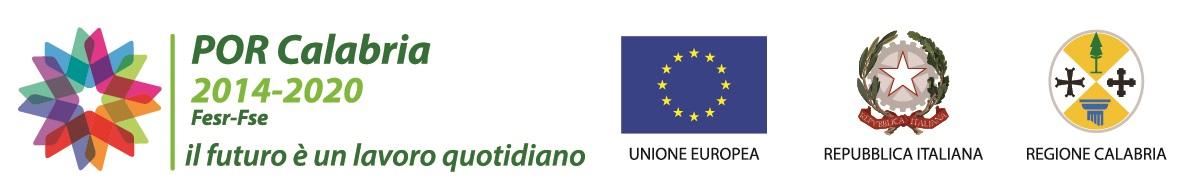 Piano di Azione“Interventi per il miglioramento del servizio di Raccolta Differenziata in Calabria”COMUNI MOROSI ANNUALITA’ 2013 - 2014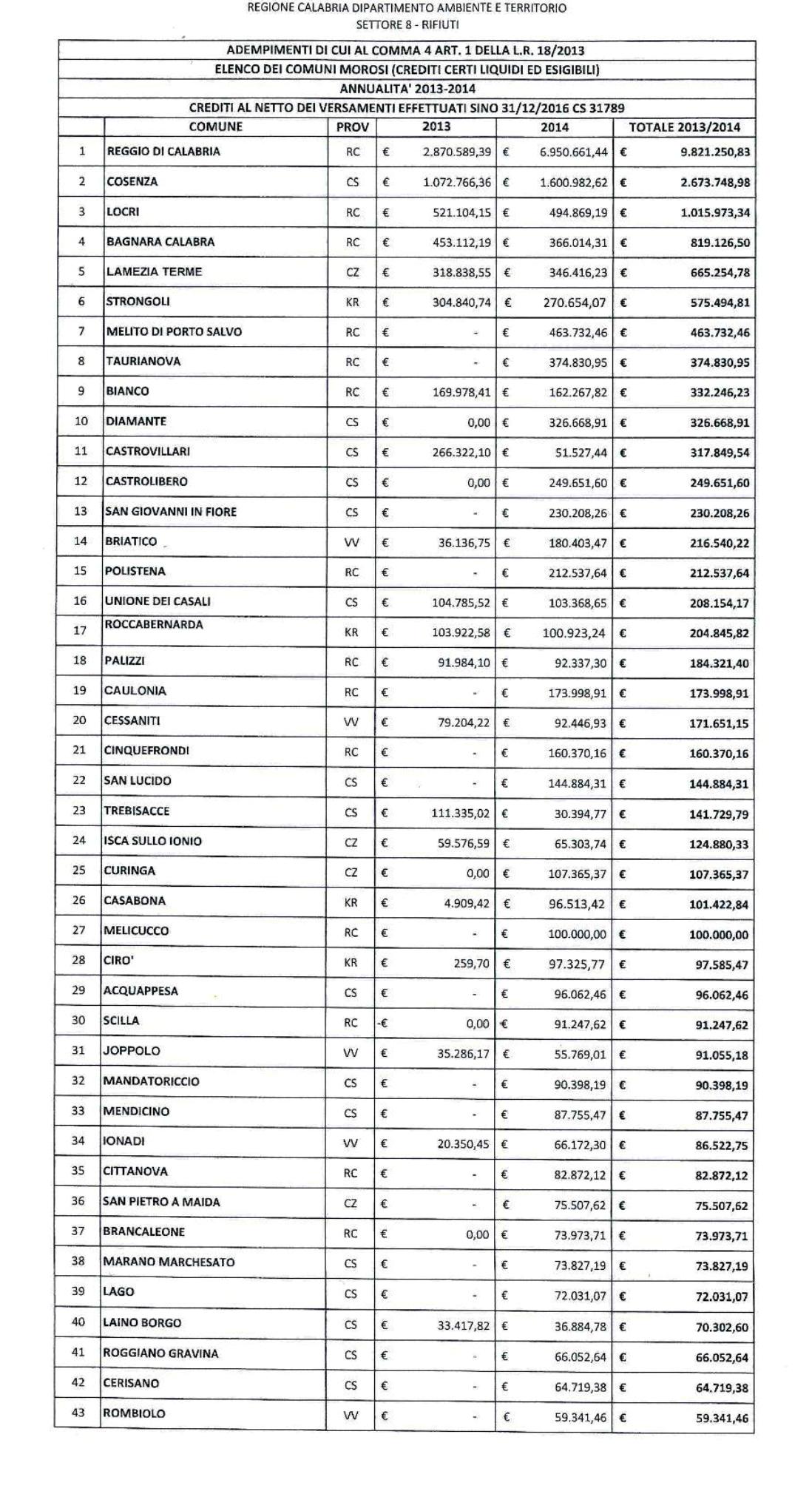 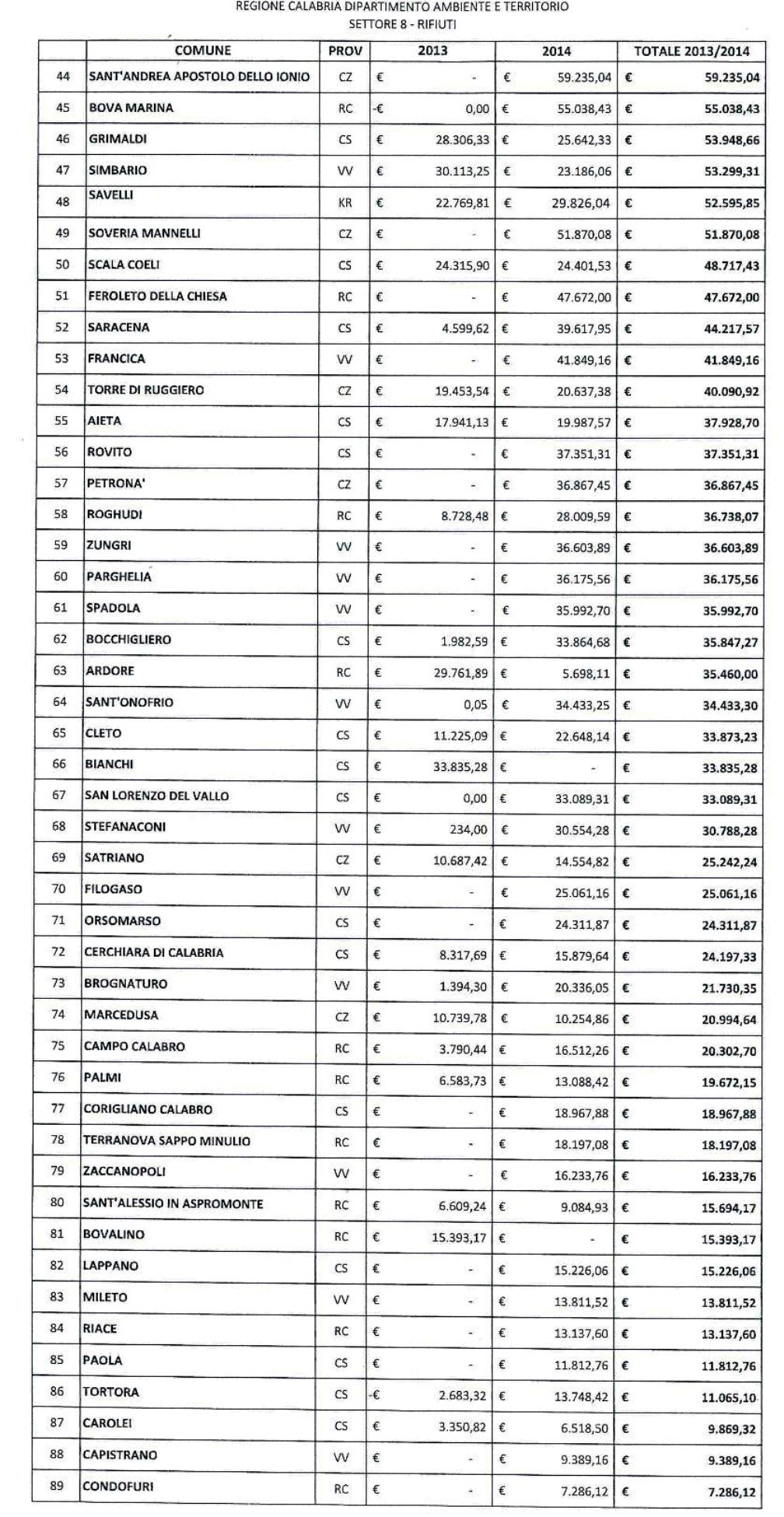 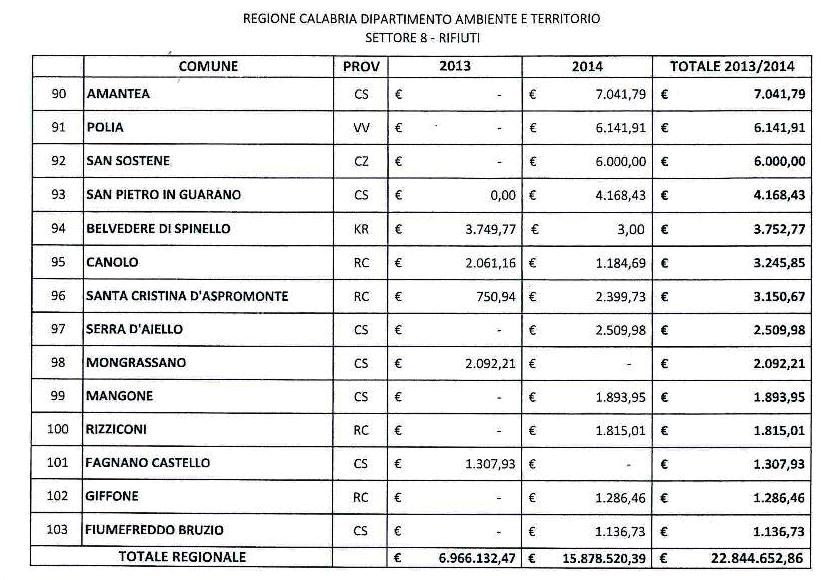 